Резюме		Иванов Дмитрий Александрович			18.05.2015 г.   			Приложение к резюме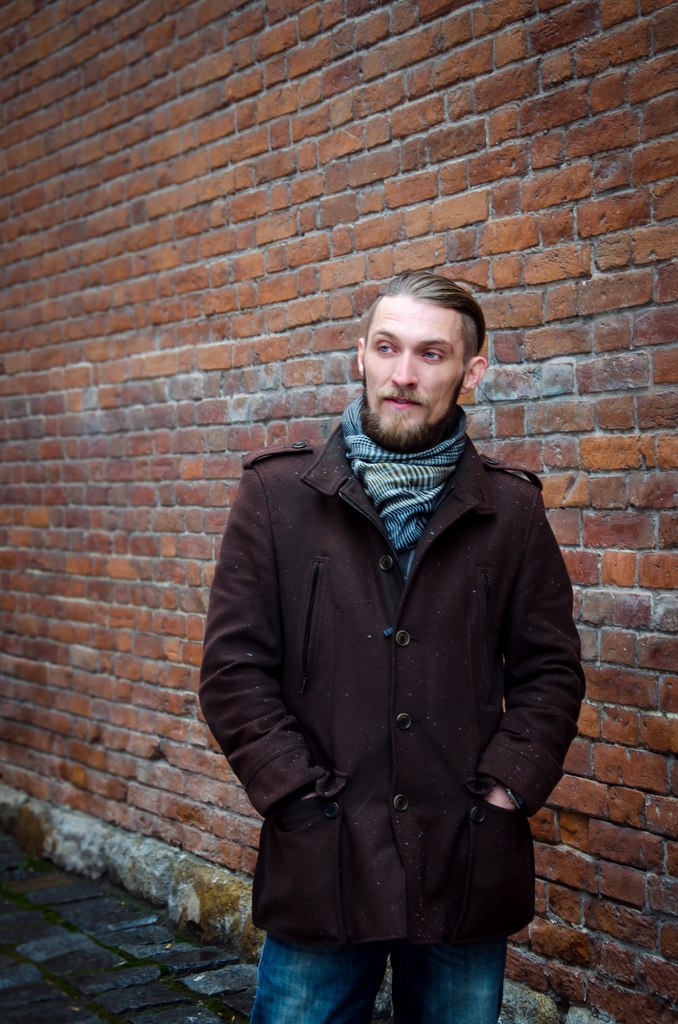 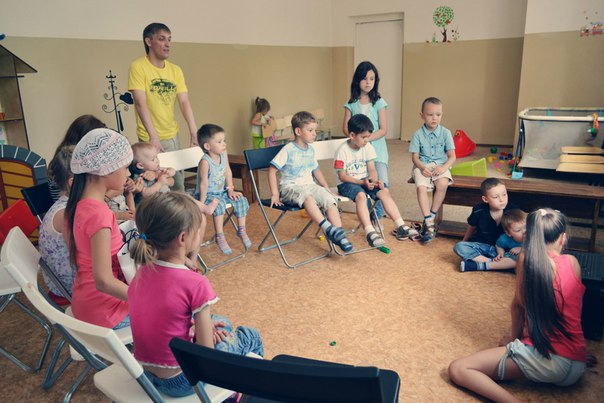 Личные данные34 года, холост, детей нет.
Контактная 
информациятел.:  8953-799-28-60
e-mail: DmitryAI @ outlook.com
адрес: г. Новосибирск, ул. Филатова д.13 кв.82
ЦельУстроиться на интересную работу с достойной оплатой в сфере образования детей.ОбразованиеДополнительное образование2009 – 2014гг. – Новосибирский государственный педагогический университет. Специальность: «Преподаватель педагогики». Средний балл зачетной книжки: 4,0.1997 – 1998гг. – Профессиональное училище №2. Специальность: исполнитель художественно – оформительских работ. Средний балл диплома: 4,0.Опыт работы 
и должностные обязанности2010 – 2014гг. -  гувернёр (воспитание детей на дому). - сопровождение детей в детский сад, школу, спортивные секции и выступления;- прогулка, выезд на природу;- соблюдение режимных моментов (питание, сон);- проведение различных игр;- обучение чтению, рисованию, христианской этики.2009 – 2014гг. – Детская воскресная школа «Город мечты».Должность: педагог дополнительного образования детей.Профессиональные навыкиДополнительные 
навыки и интересыЗнание основ детской психологии и педагогической теории.Уверенный пользователь ПК.  Умение рисовать, а также проводить детские праздники в роли аниматора. Личные достиженияВ 2009г. Организовывал выездной детский палаточный лагерь на 16 детей на берегу Обского водохранилища.Личные качестваГрамотная речь, ответственность, любовь к детям, педагогическая тактичность, нравственность, чувство юмора, высокая работоспособность, организованность.